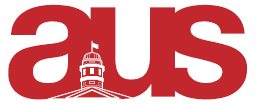 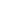 Report of the Vice President Internal Items:  Reminder:2 weeks for room bookings6 weeks for liquor permitsMarch is very booked up for room bookings (esp. ARTS 160)Please use the room booking form on our website (NOT the google form)Allocating offices (we should have 3 rooms available)Lounge booking system should be fixed shortlyLooking into AUS Awards venues!!AUSEC: Hired commissioners! FEARC:The committee has been formed We had our first meeting last weekPossibly some events in February so keep an eye out!Respectfully Submitted,Billy KawasakiVice-President Internal